Table S1. The table below shows the ratio between the number of non-coding and coding SNVs in each chromosome.Figure S1-a: Distribution of SNVs in chromosome 1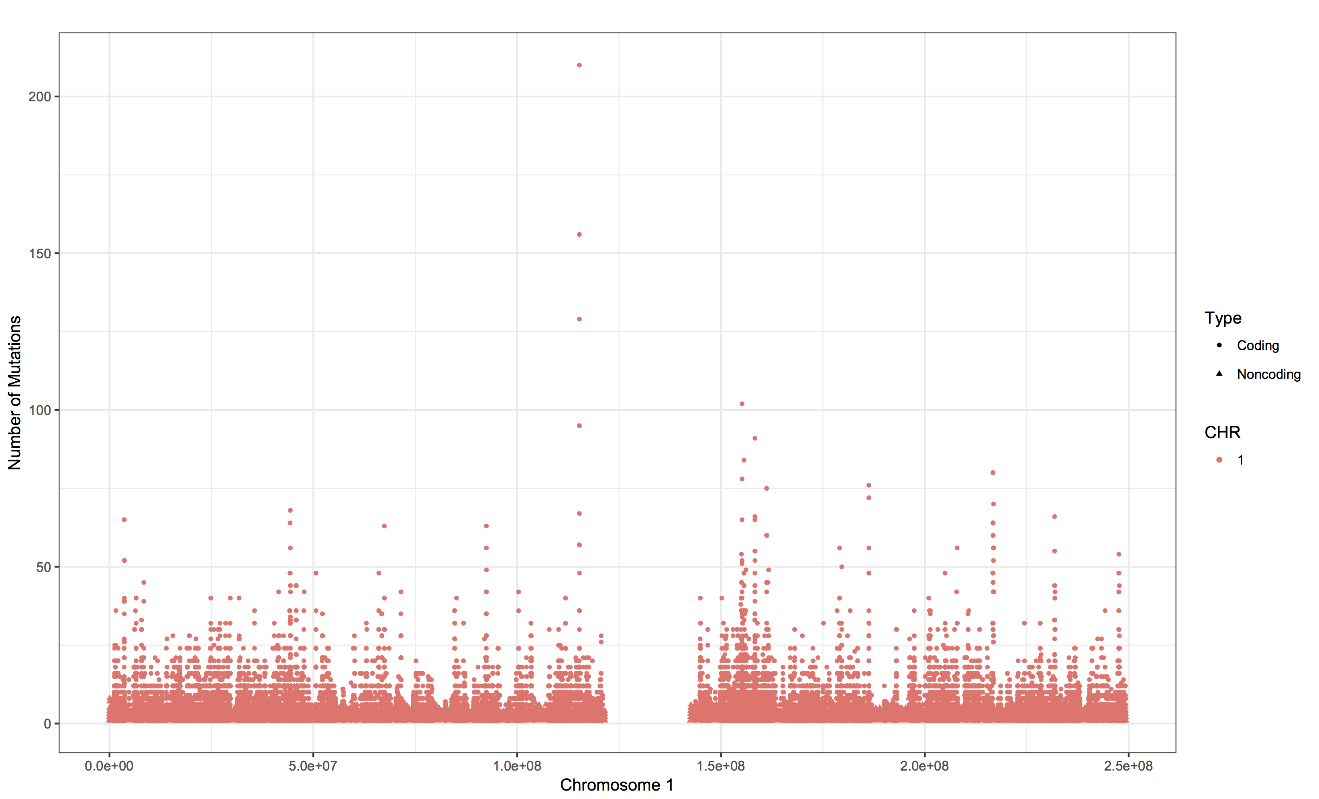 Figure S1-b: Distribution of SNVs in chromosome 2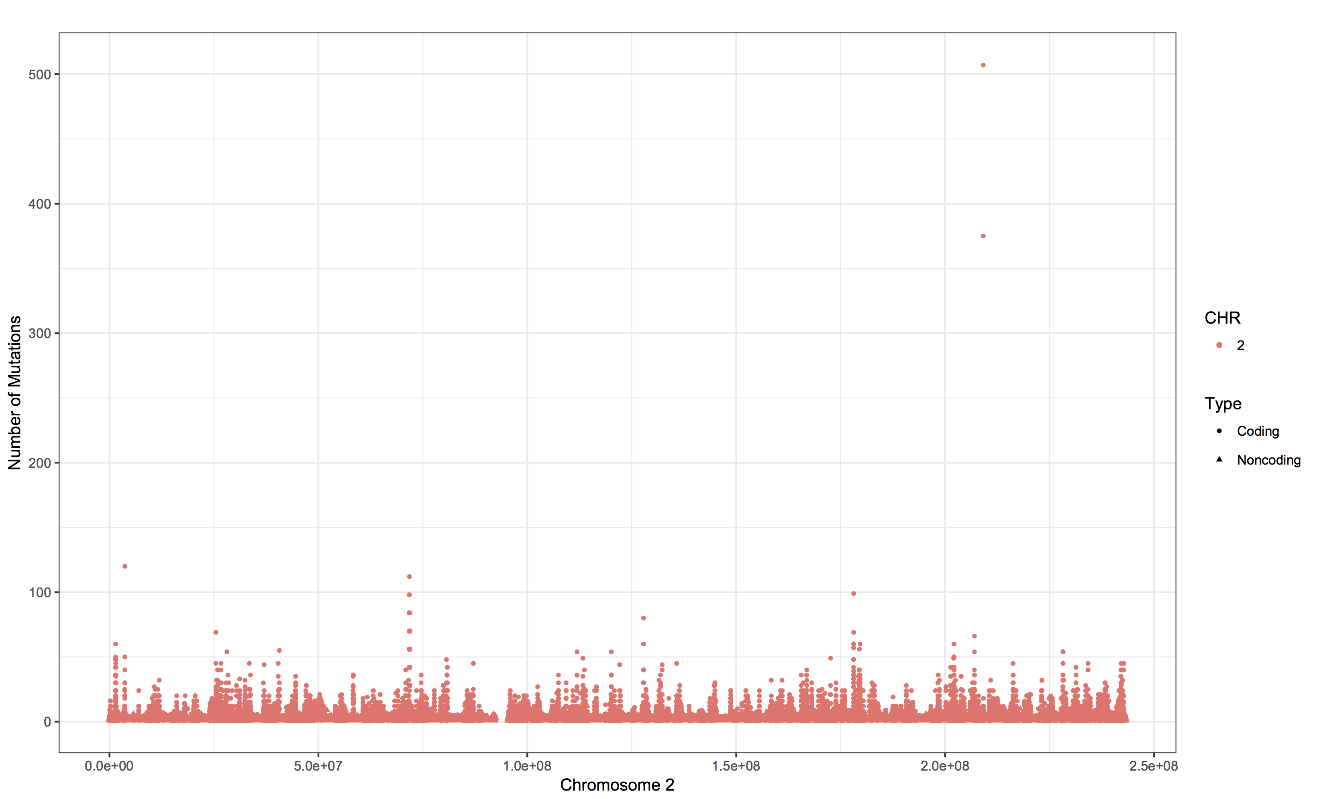 Figure S1-c: Distribution of SNVs in chromosome 3.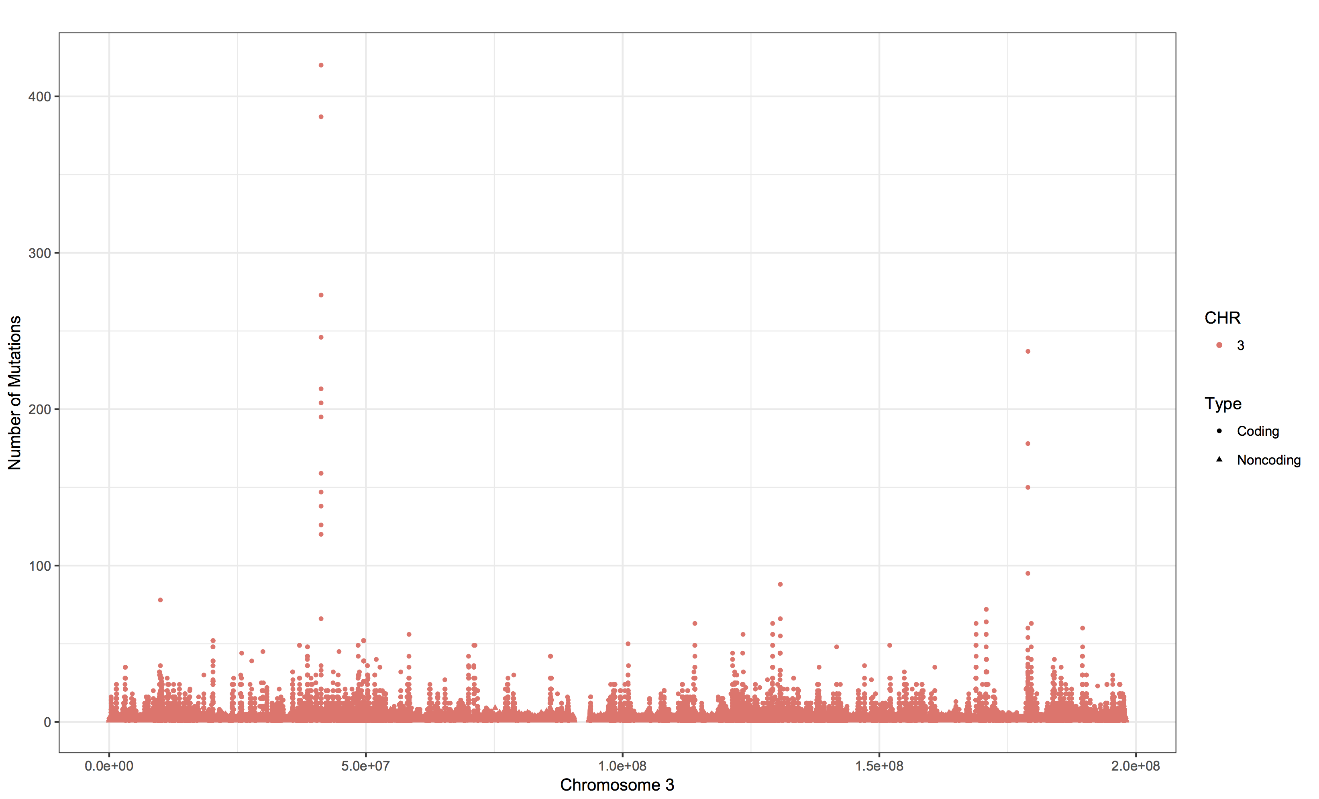 Figure S1-d: Distribution of SNVs in chromosome 4.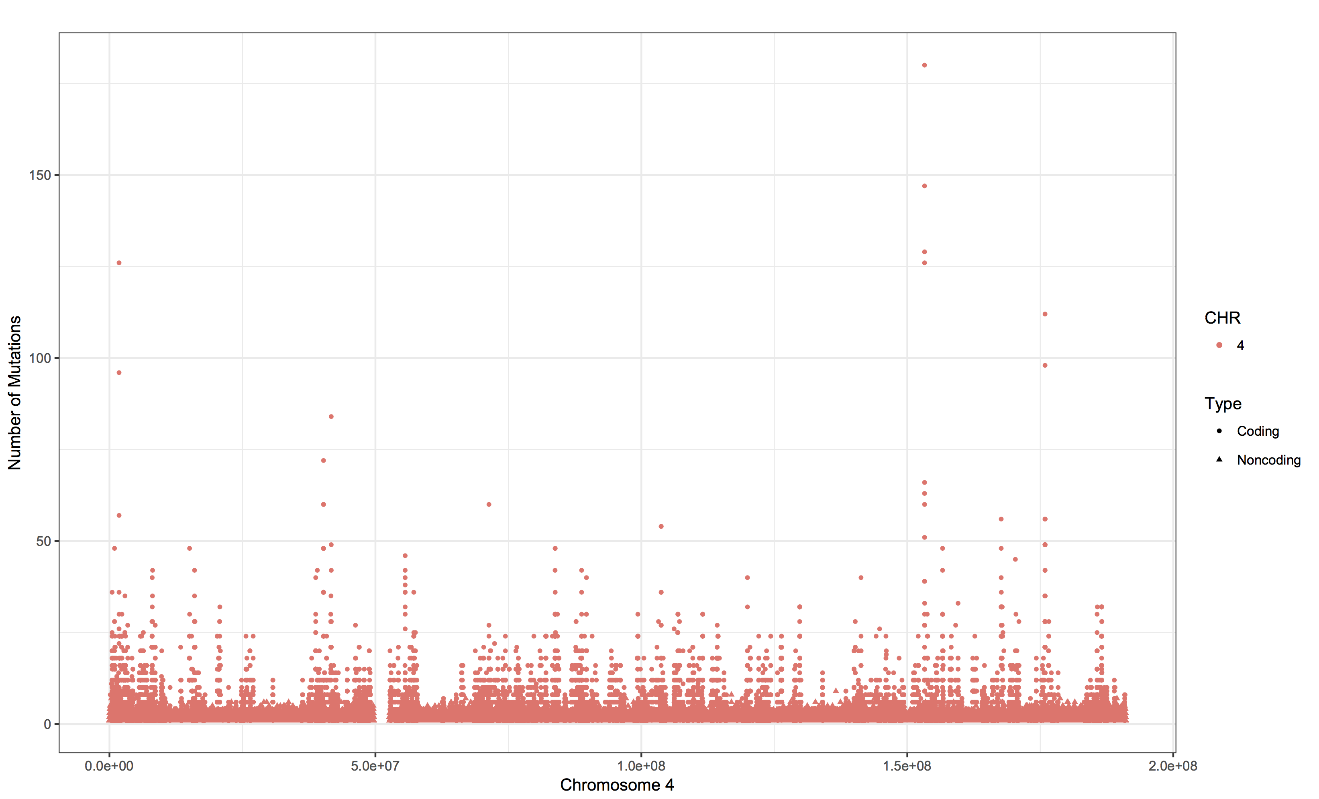 Figure S1-e: Distribution of SNVs in chromosome 5.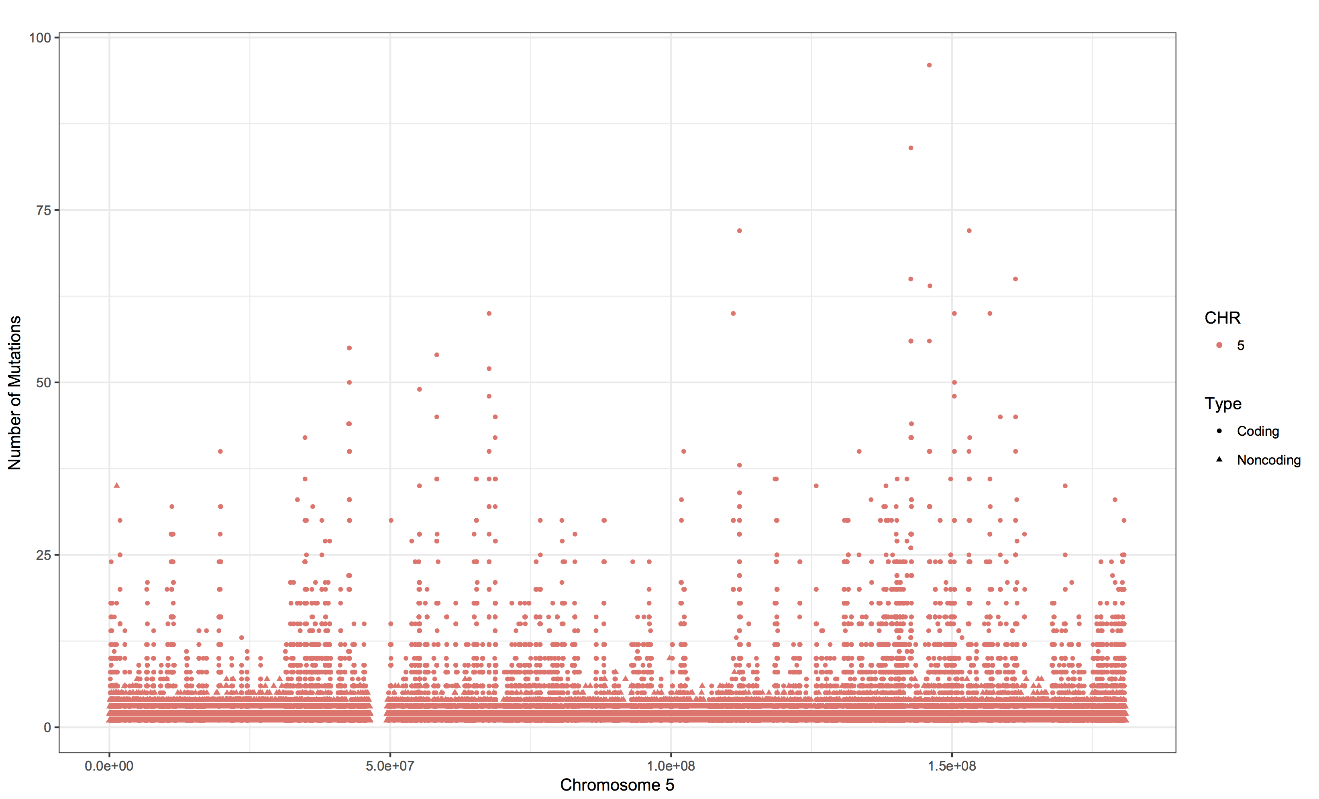 Figure S1-f: Distribution of SNVs in chromosome 6.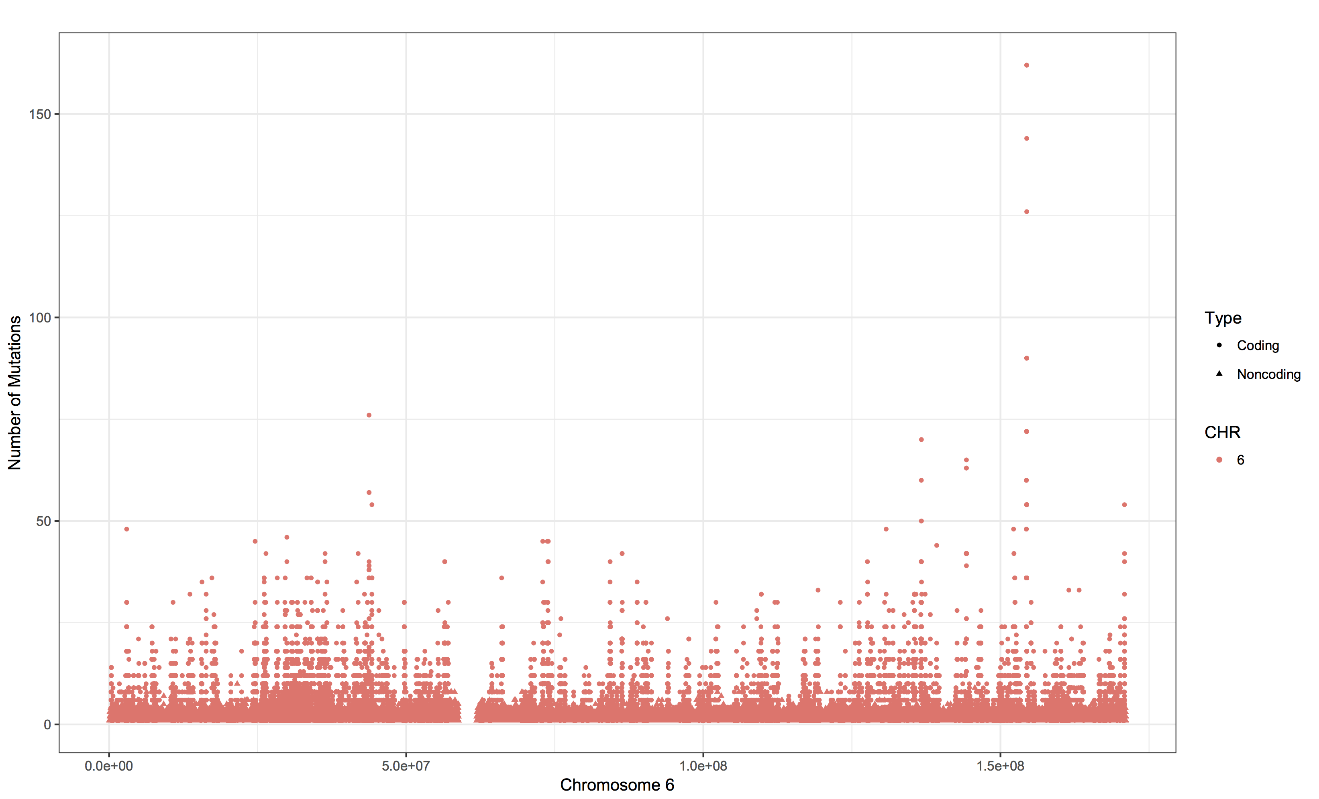 Figure S1-g: Distribution of SNVs in chromosome 7.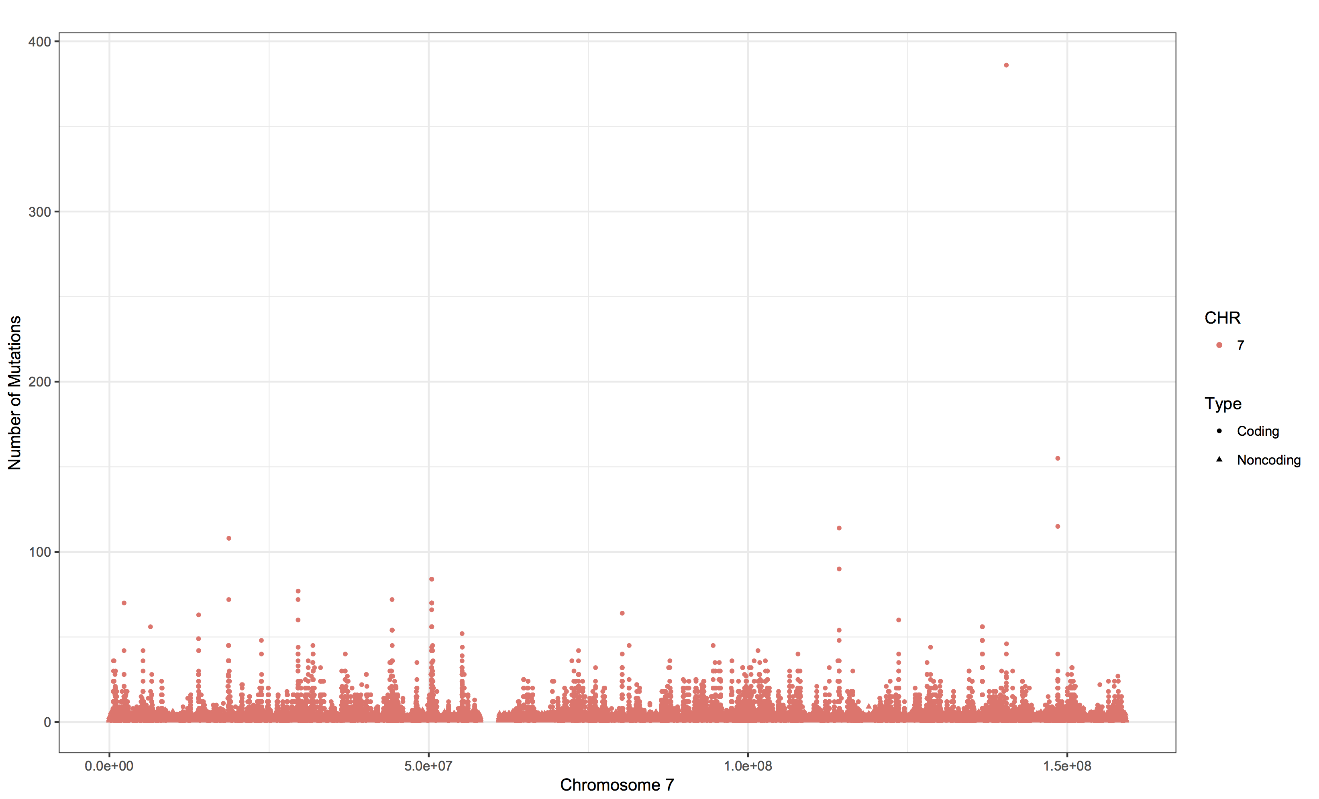 Figure S1-h Distribution of SNVs in chromosome 8.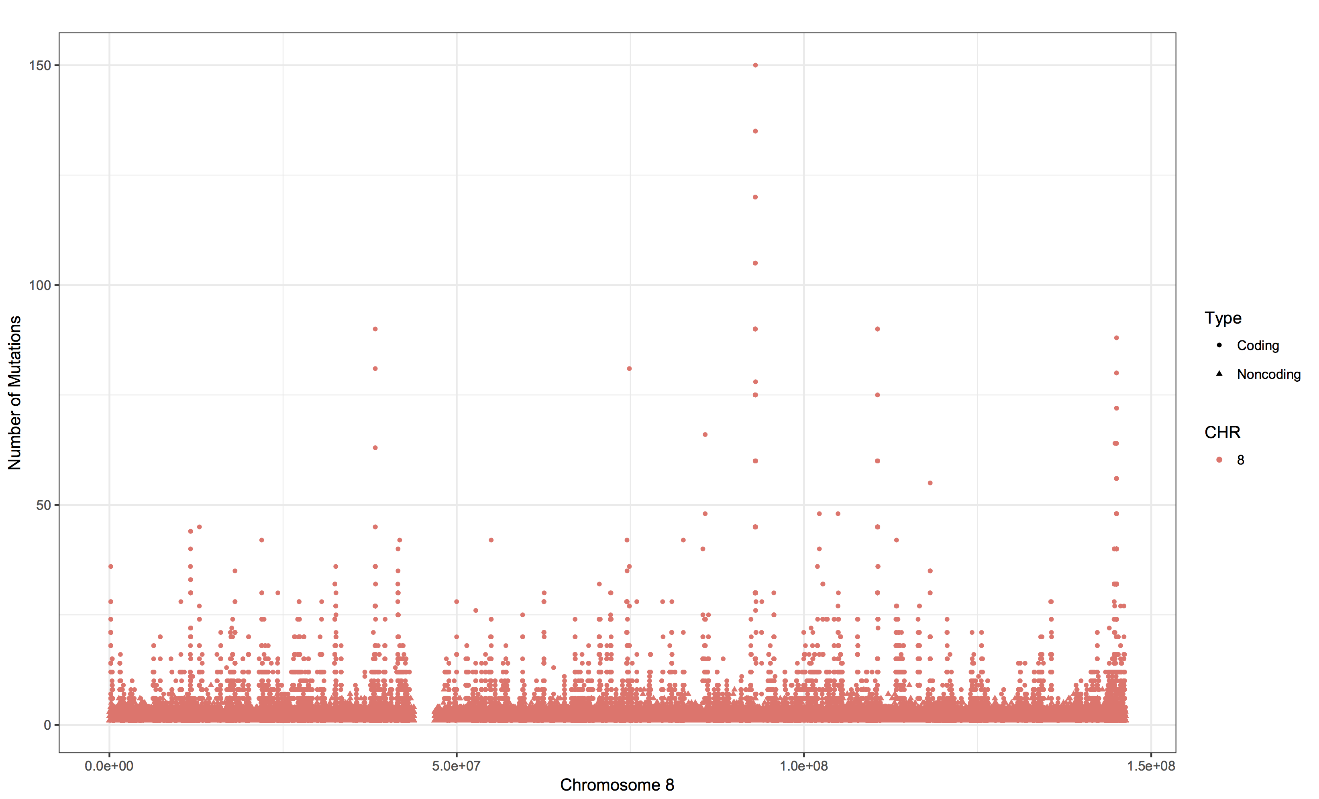 Figure S1-i: Distribution of SNVs in chromosome 9.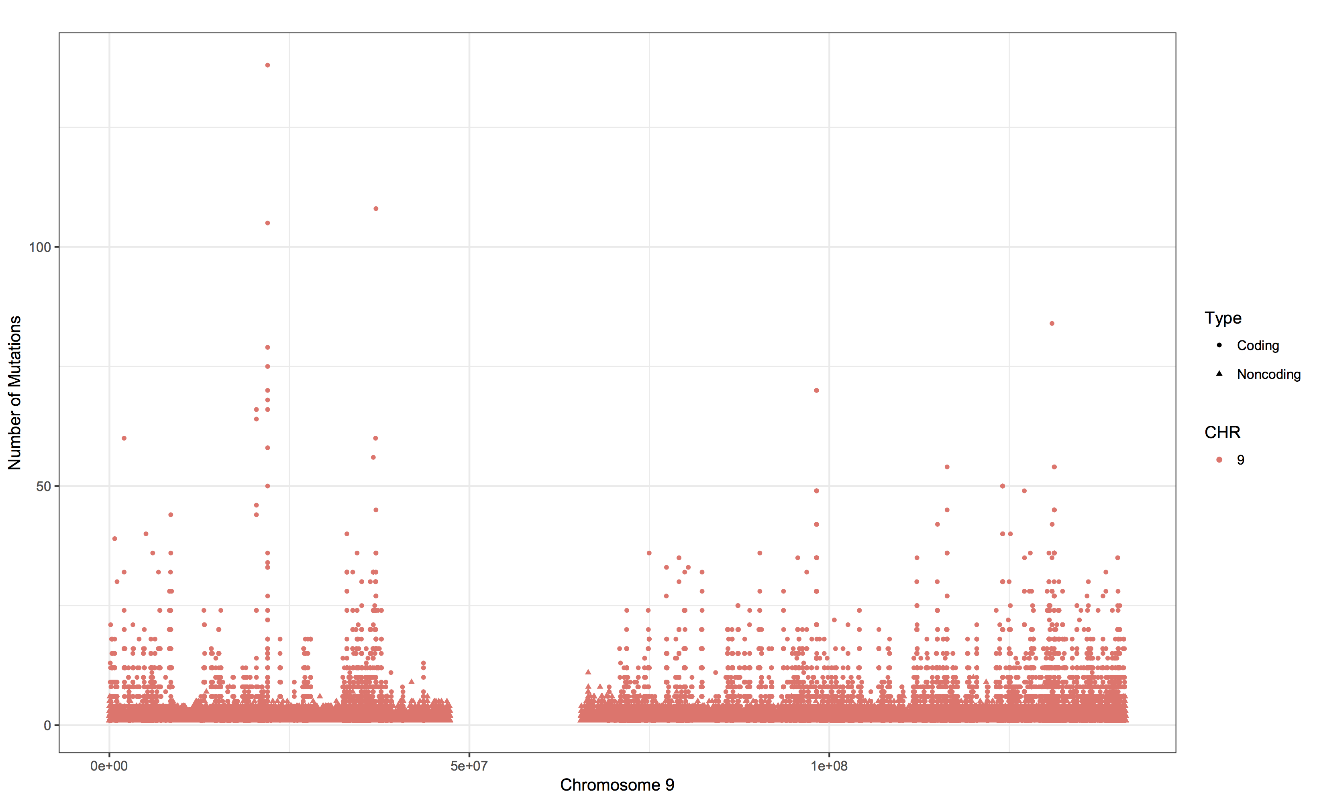 Figure S1-j: Distribution of SNVs in chromosome 10.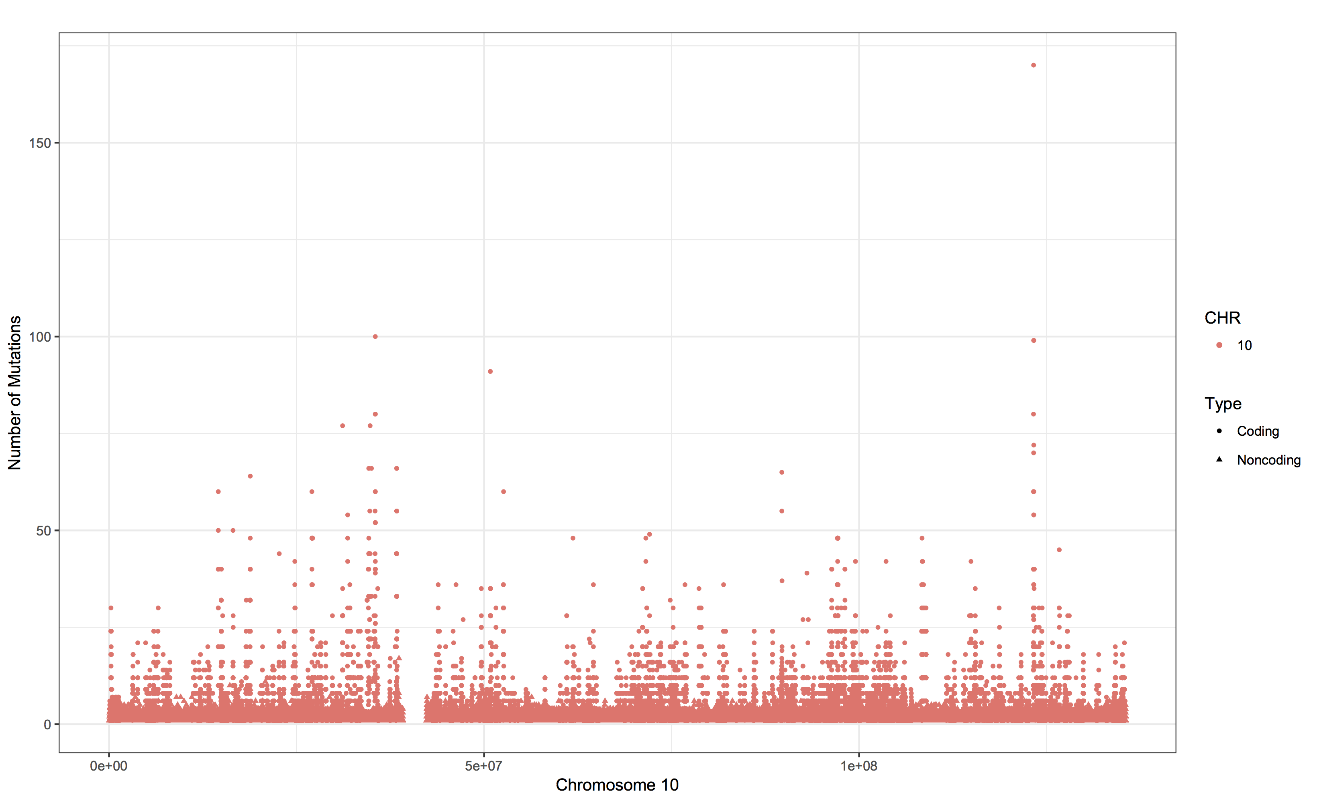 Figure S1-k: Distribution of SNVs in chromosome 11.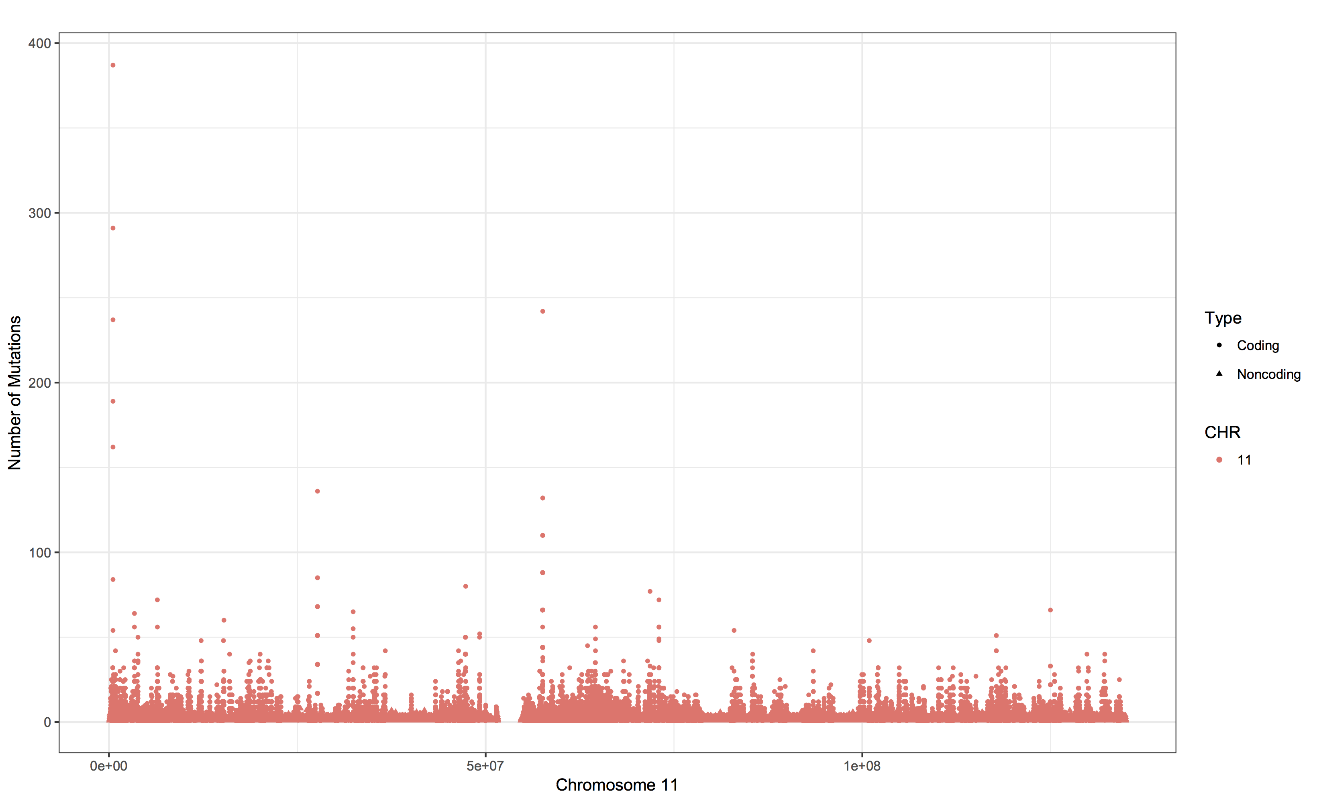 Figure S1-l: Distribution of SNVs in chromosome 12.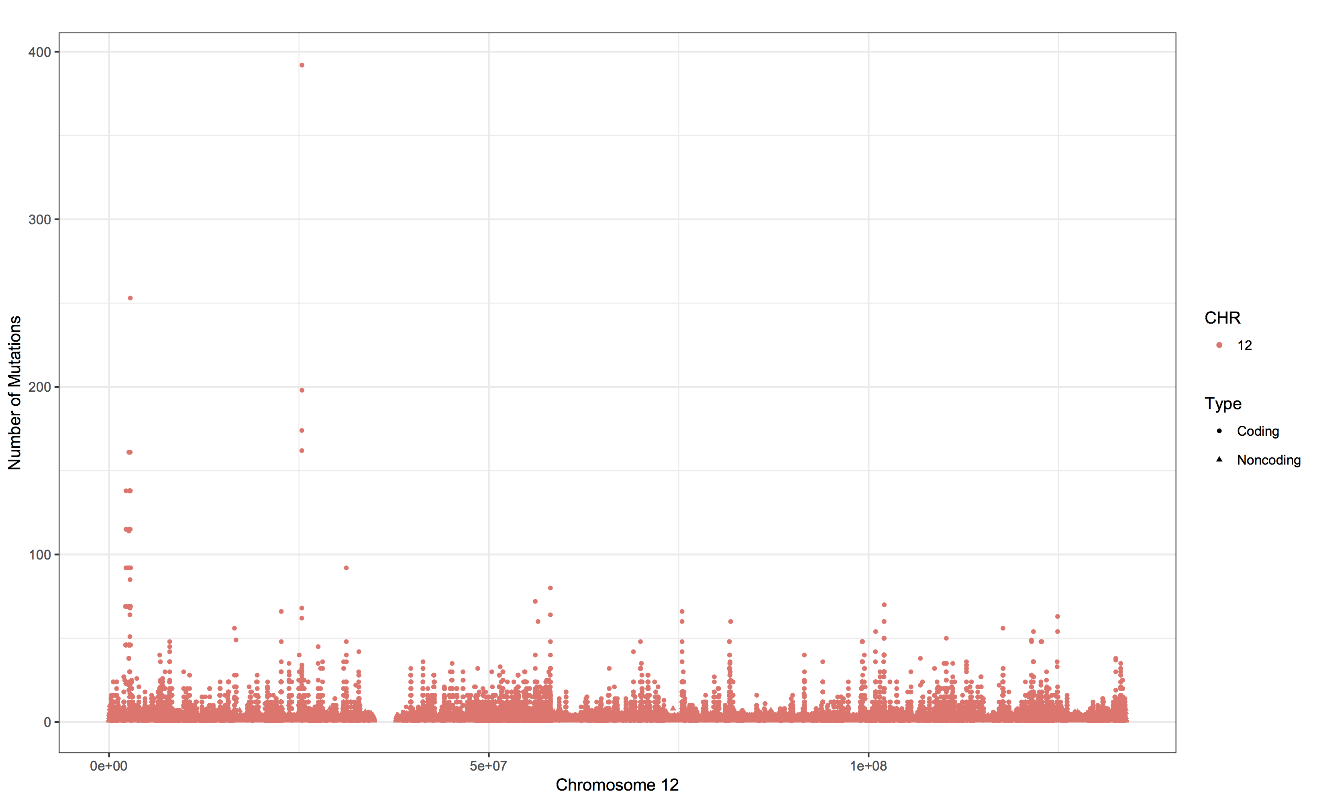 Figure S1-m: Distribution of SNVs in chromosome 13.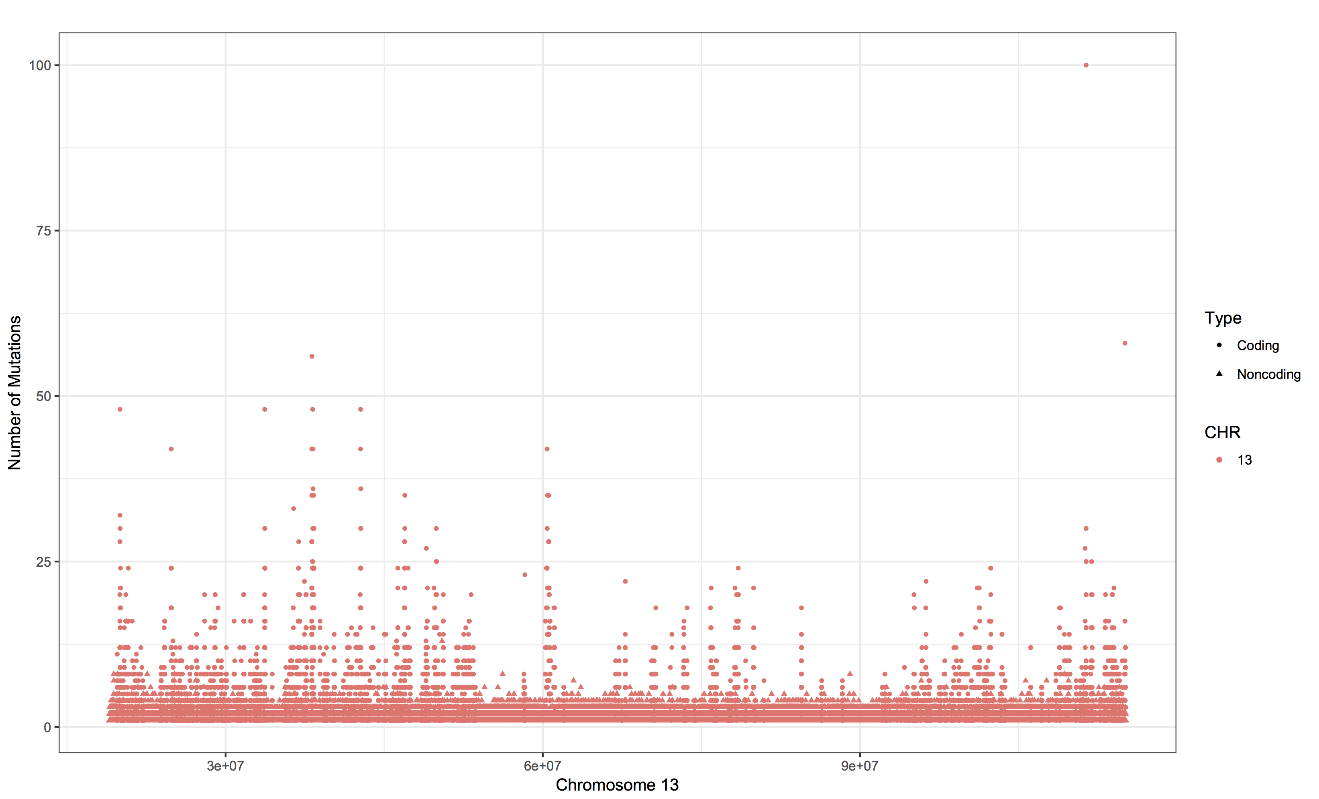 Figure S1-n: Distribution of SNVs in chromosome 14.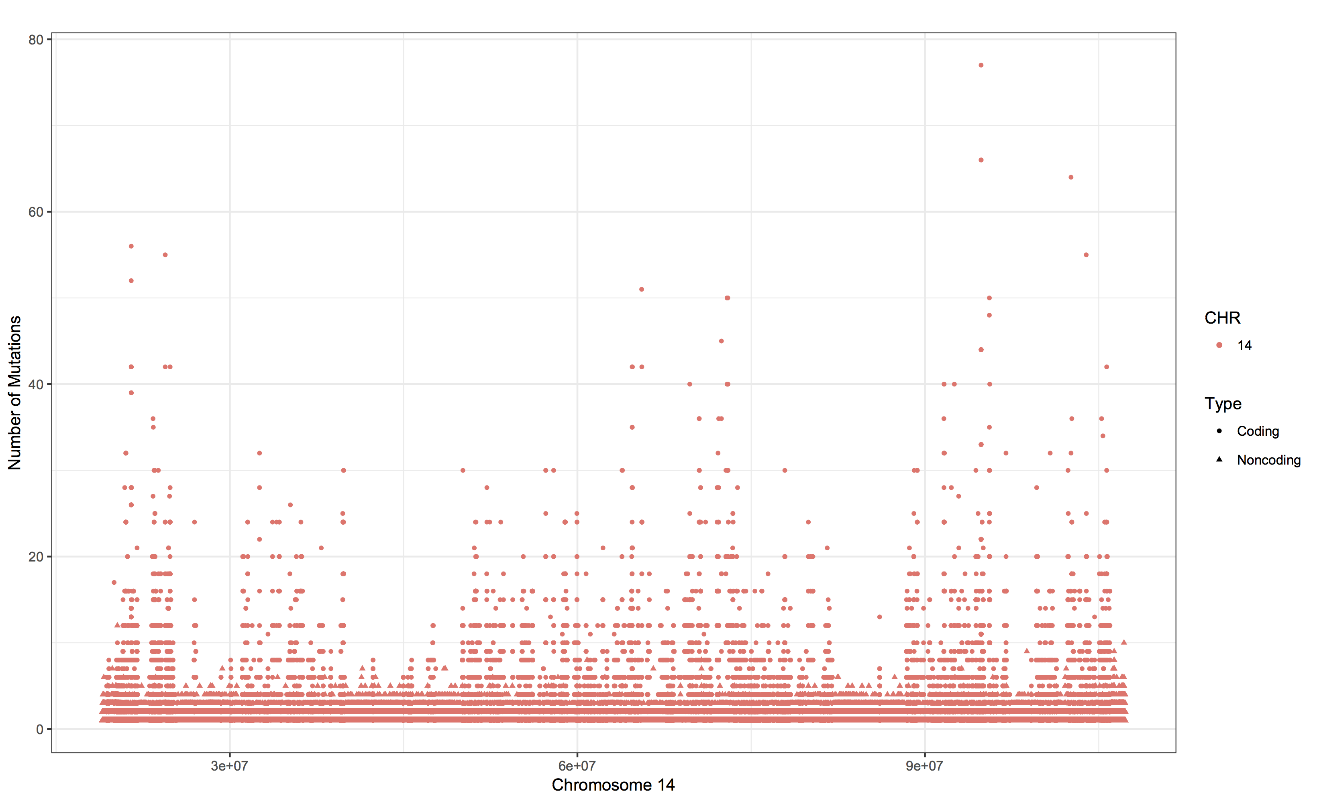 Figure S1-o: Distribution of SNVs in chromosome 15.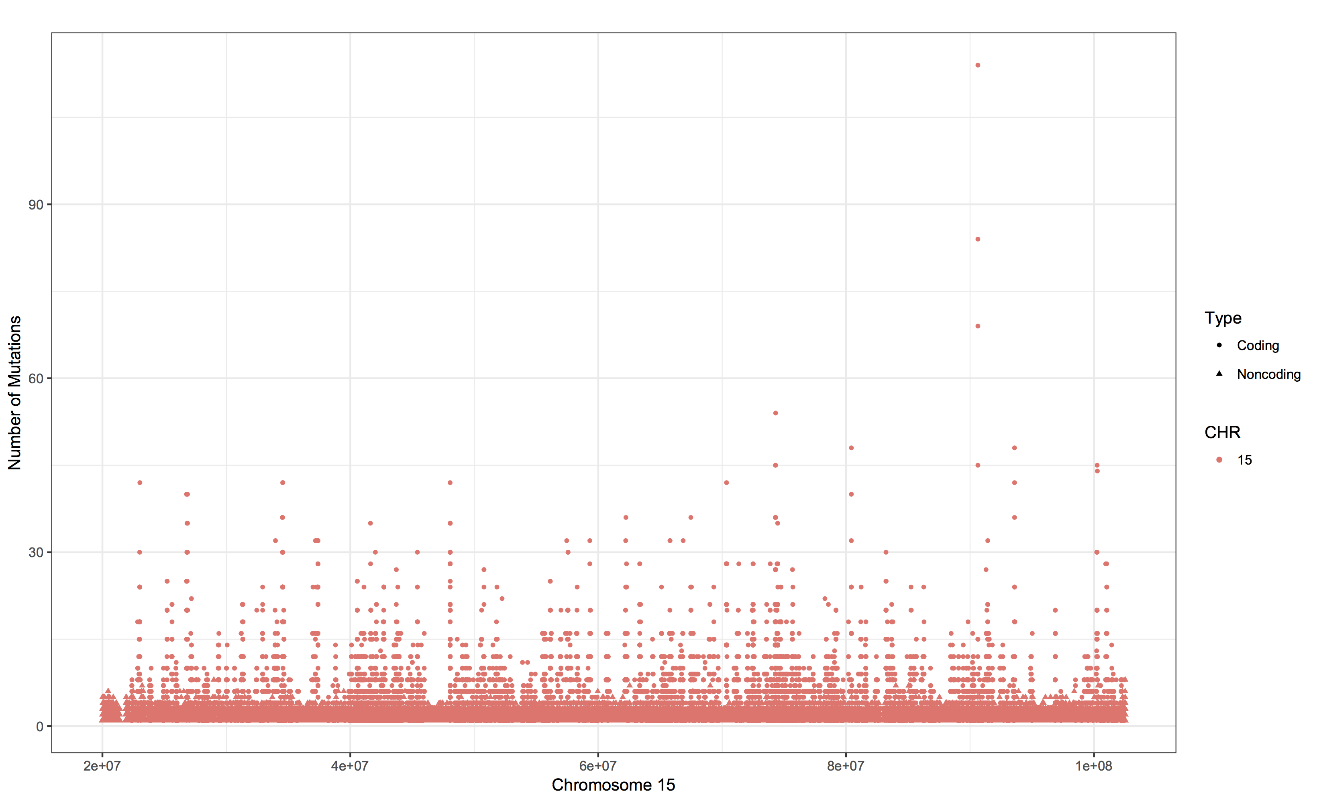 Figure S1-p: Distribution of SNVs in chromosome 16.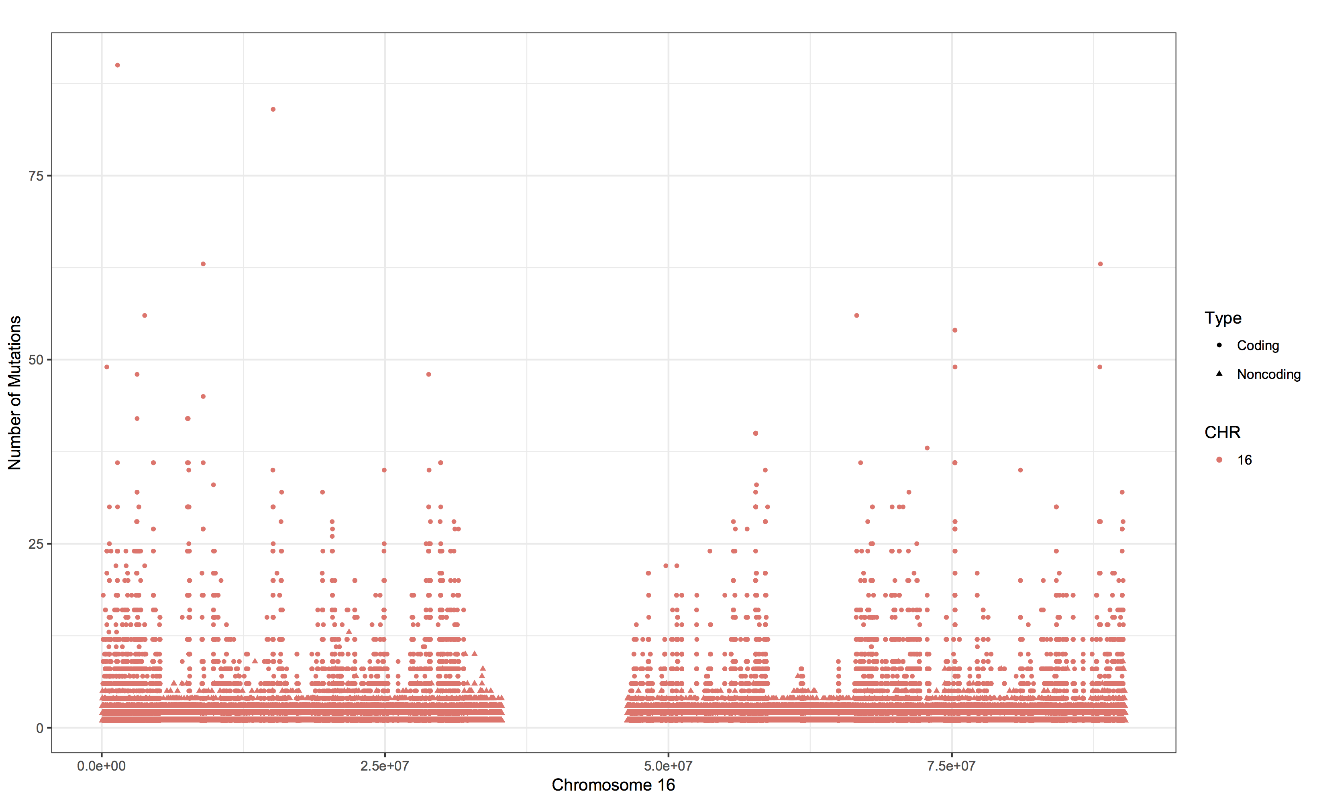 Figure S1-q: Distribution of SNVs in chromosome 17.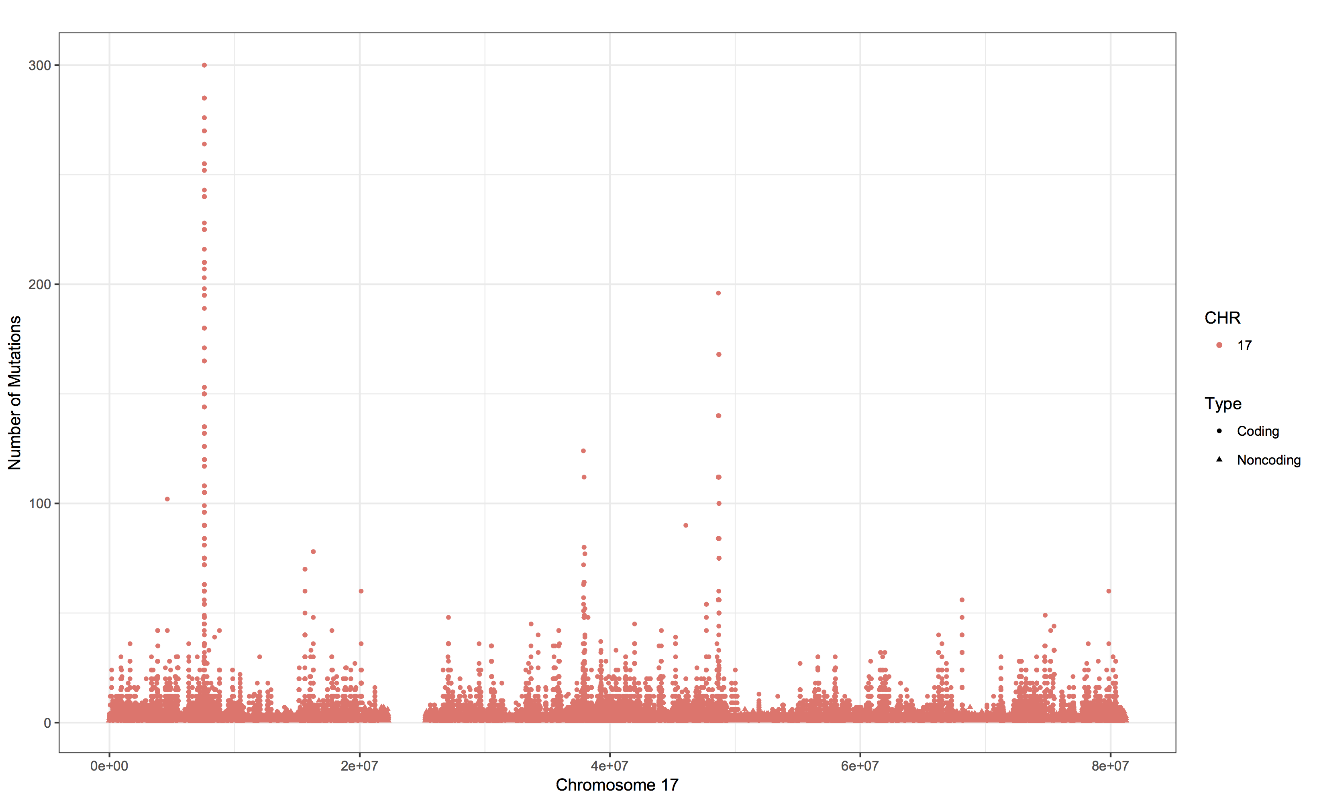 Figure S1-r: Distribution of SNVs in chromosome 18.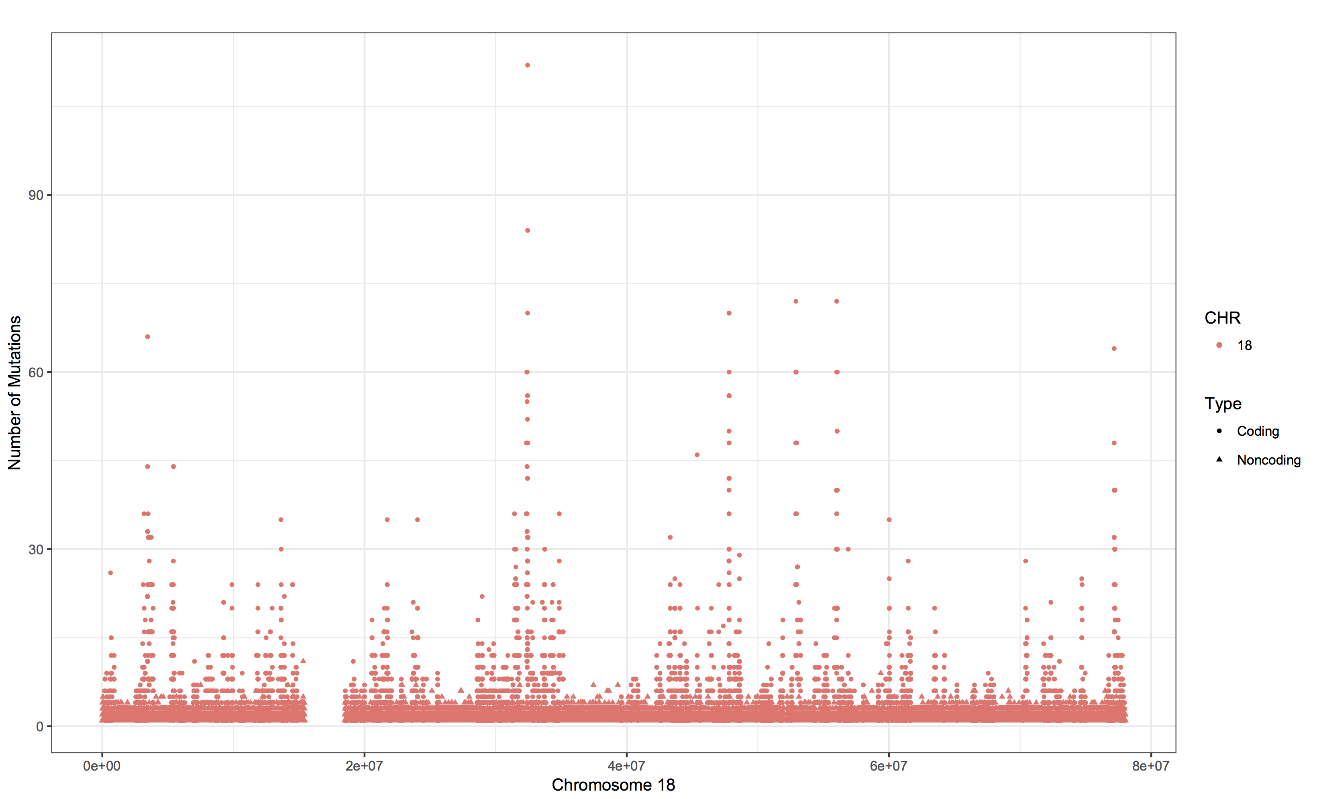 Figure S1-s: Distribution of SNVs in chromosome 19.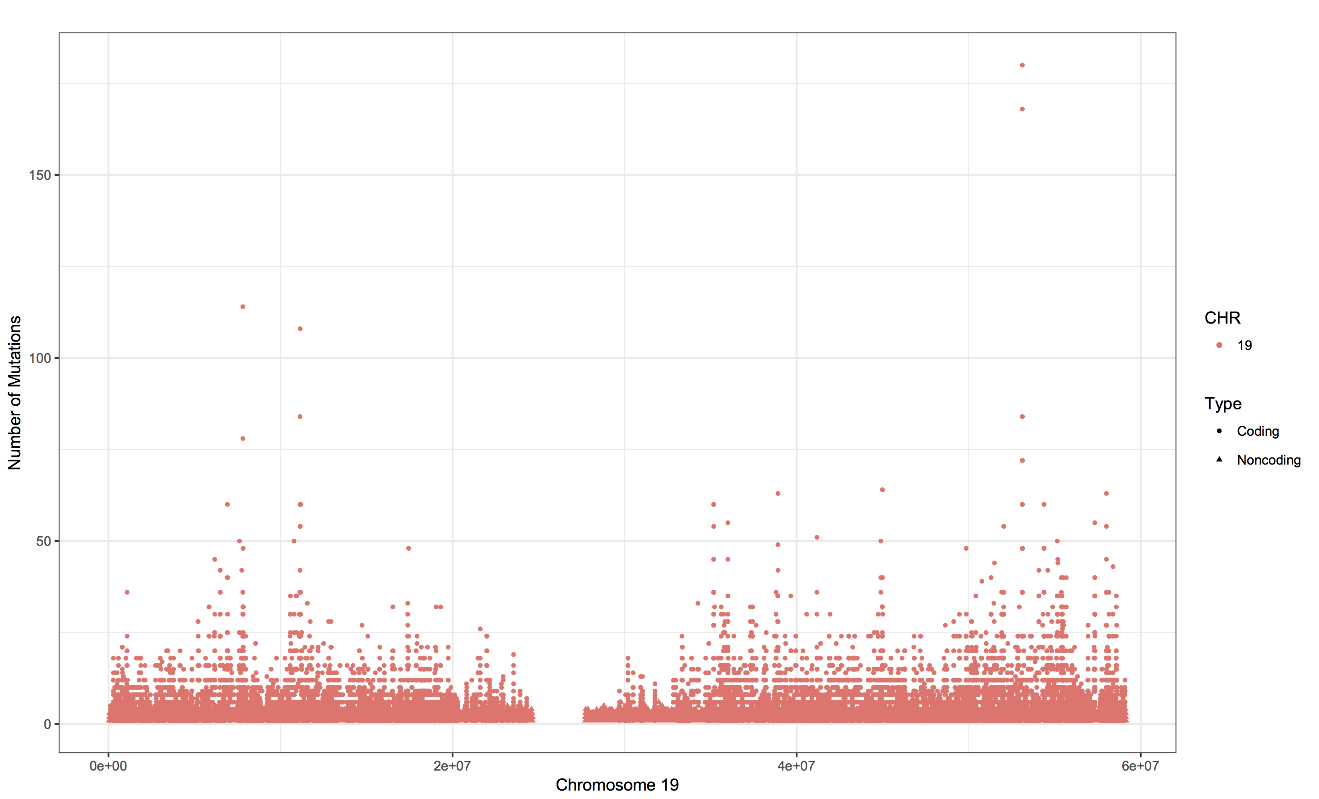 Figure S1-t: Distribution of SNVs in chromosome 20.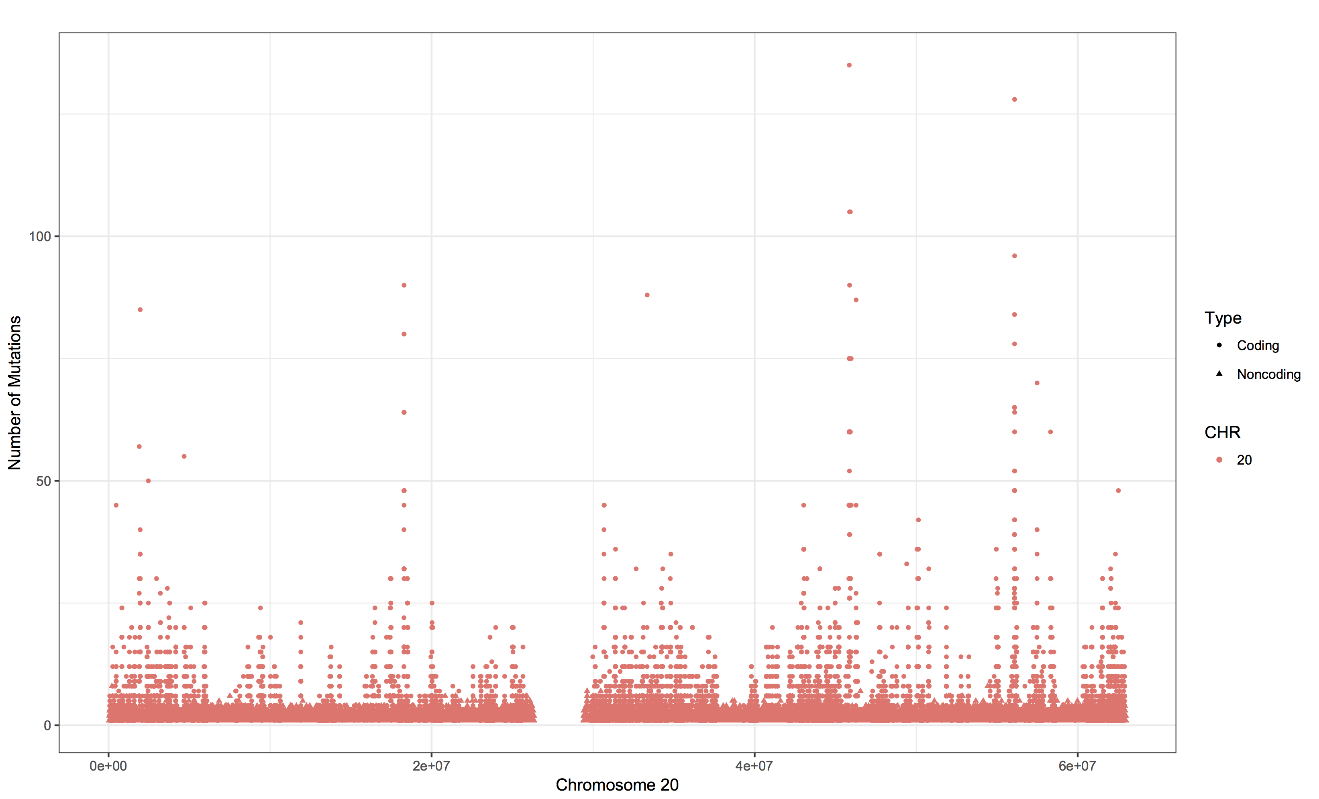 Figure S1-u: Distribution of SNVs in chromosome 21.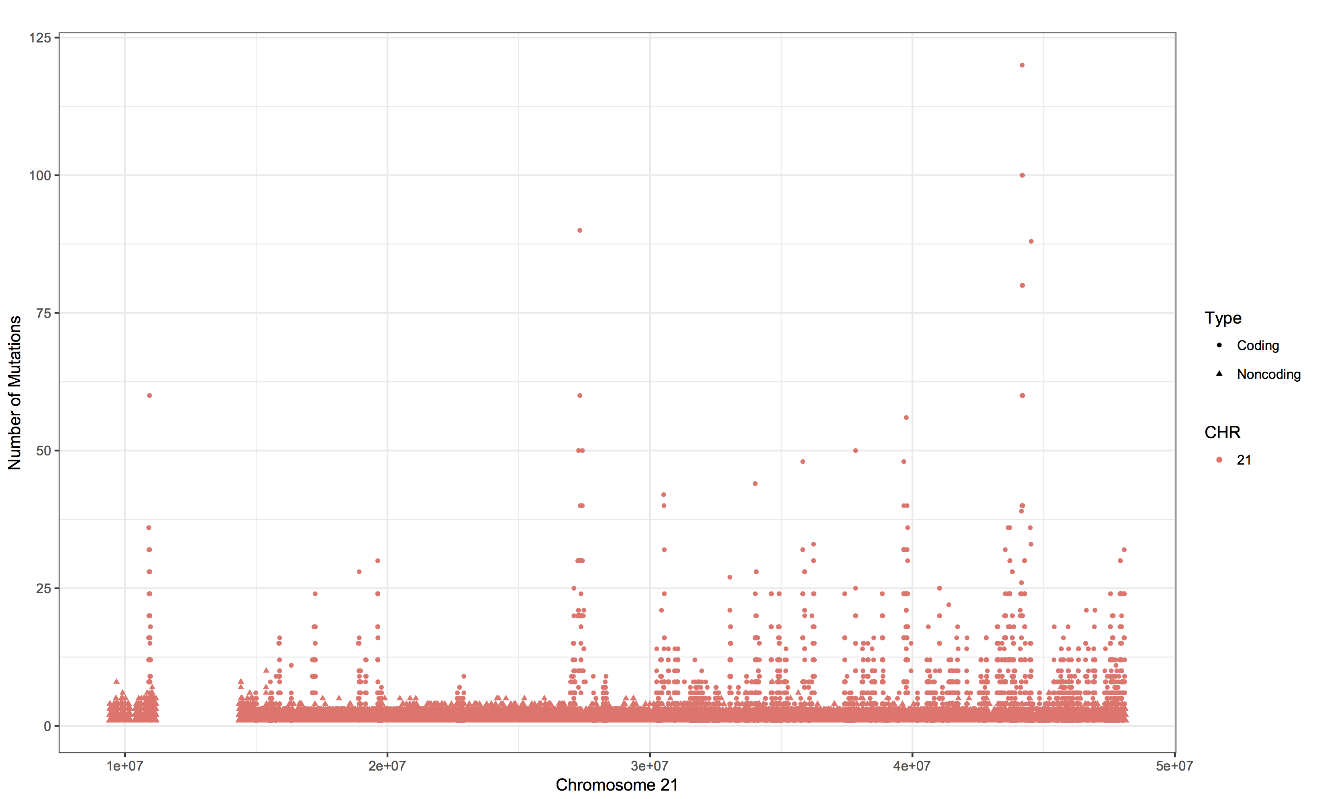 Figure S1-v: Distribution of SNVs in chromosome 22.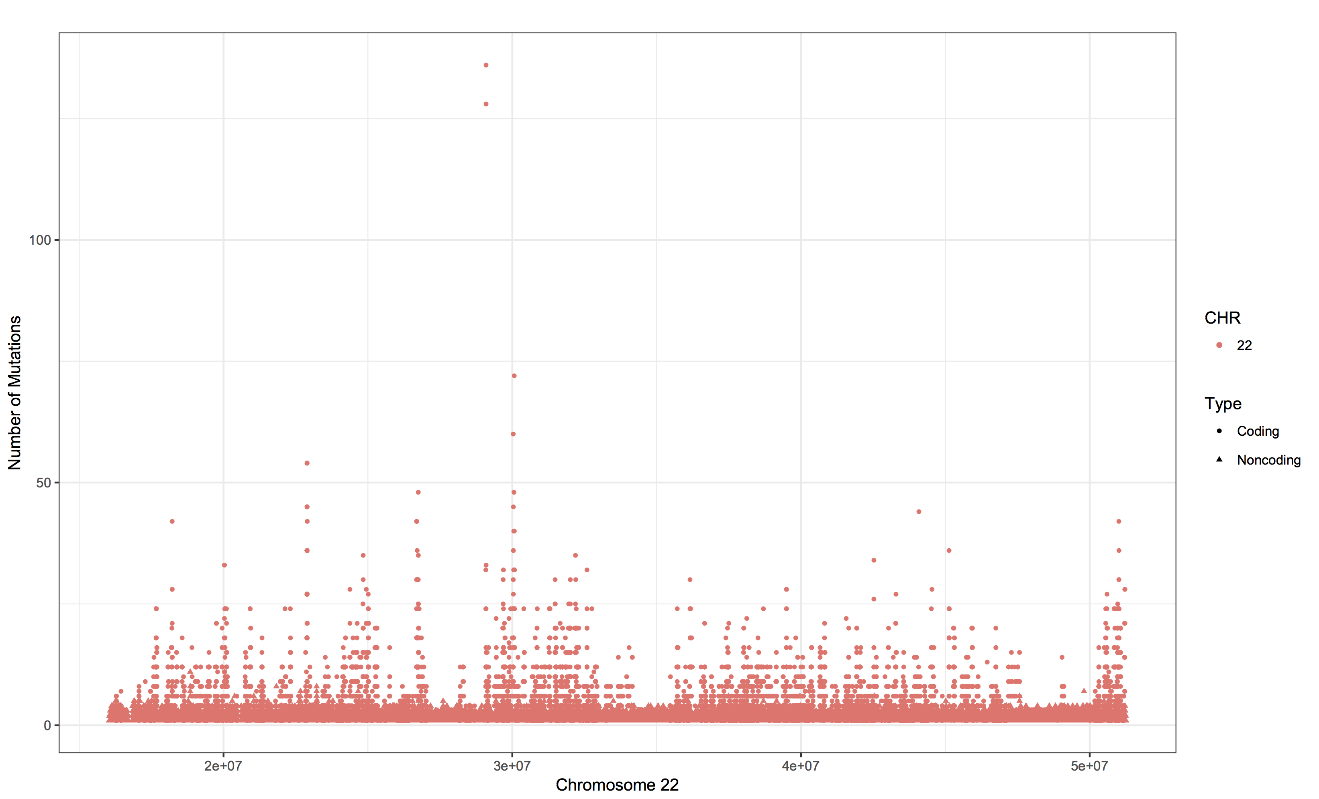 Figure S1-w: Distribution of SNVs in chromosome X.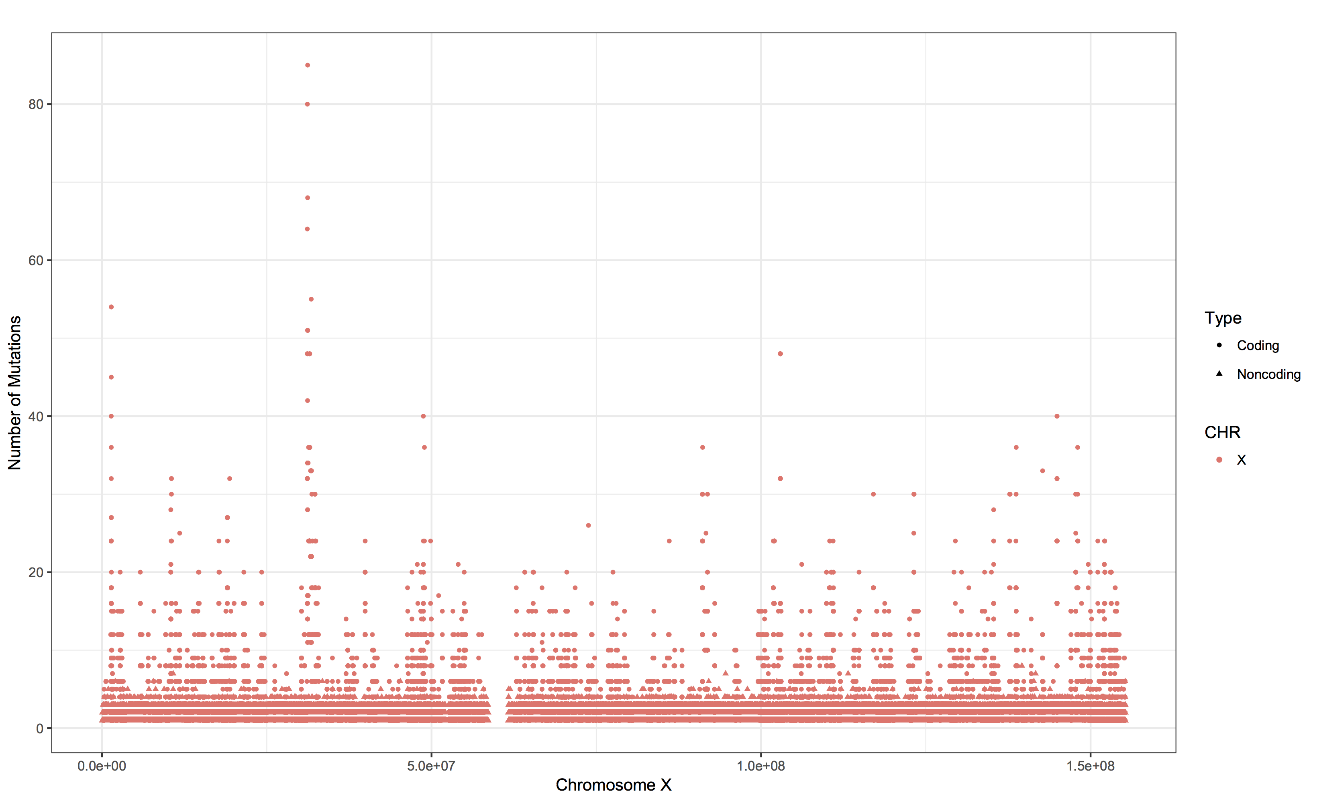 Figure S1-x: Distribution of SNVs in chromosome Distribution of SNVs in chromosome Y.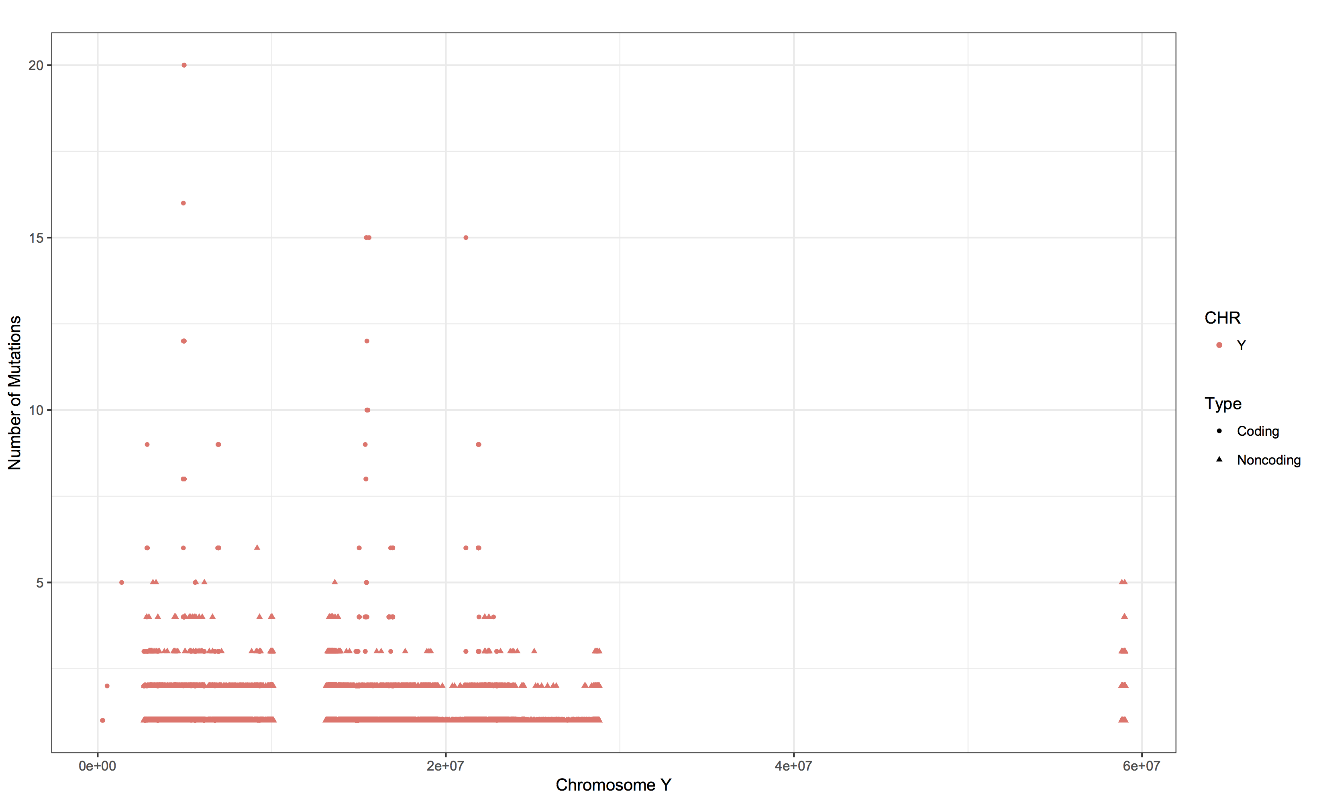 ChrNo. of variant in Coding regionNo. of variant in Non-coding regionRatio (Non-coding region/Coding region)1300772478525515.909908510118898257510421.6580934911167851278349616.5831362312156440265123916.947321661354919201037036.606092611480332195029124.277884281584919160380618.886303421699234180427318.1820041517169286169561210.016256511848160155787132.347819771917160716455329.5889561612237885482946120.301662572072772134281218.45231683213069281351226.50566923224858580466816.562066483173267397496422.941264064124920390221031.237672115141261368464426.083943916153726335093821.798121337142664359157125.175033658111568333269829.87145069104971219331220.89445656X72527223045830.75348491Y63191192144.5198098